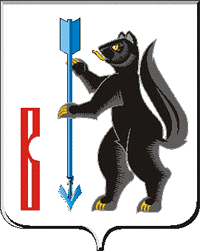 АДМИНИСТРАЦИЯГОРОДСКОГО ОКРУГА ВЕРХОТУРСКИЙП О С Т А Н О В Л Е Н И Еот 11.04.2016г. № 273г. Верхотурье   Об утверждении перечня земельных участков, планируемых для однократного бесплатного предоставления в собственность граждан, для индивидуального жилищного строительства в 2016 году на территории городского округа  Верхотурский	В соответствии с Решением Думы городского округа Верхотурский                       от 28.04.2010г. № 20 «Об утверждении Порядка действий по предоставлению однократно бесплатно земельных участков в собственность граждан для индивидуального жилищного строительства на территории городского округа Верхотурский», руководствуясь статьей 26 Устава городского округа Верхотурский, ПОСТАНОВЛЯЮ:	1.Утвердить Перечень земельных участков, планируемых для однократного бесплатного предоставления в собственность граждан, для индивидуального жилищного строительства в 2016 году на территории городского округа Верхотурский (прилагается).	2.Опубликовать настоящее постановление в информационном бюллетене «Верхотурская неделя» и разместить на официальном сайте муниципального образования.3.Контроль  исполнения настоящего постановления оставляю за собой.И.о. главы Администрациигородского округа Верхотурский                                                     А.В. Храмцов    УтвержденПостановлением Администрациигородского округа Верхотурскийот 11.04.2016г. № 273 «Об утверждении перечня земельных участков, планируемых для однократного бесплатного предоставления в собственность граждан, для индивидуального жилищного строительства в 2016 году на территории  городского округа Верхотурский»Перечень земельных участков, планируемых для однократного бесплатного предоставления в собственность граждан, для индивидуального жилищного строительства в 2016 году на территории городского округа Верхотурский	Земельные участки, расположенные на территории городского округа Верхотурский:		1) Свердловская область, город Верхотурье, улица Тенистая, 15, площадь 1390 кв.м., кадастровый номер 66:09:0102002:192. 	2) Свердловская область, город Верхотурье, улица Тенистая, 17, площадь 1390 кв.м., кадастровый номер 66:09:0102002:194. 	3)  Свердловская область, город Верхотурье, улица Тенистая, 19, площадь 1270 кв.м., кадастровый номер 66:09:0102002:196. 	4) Свердловская область, город Верхотурье, улица Спортивная, № 2 «Г», площадью 1171 кв.м., кадастровый номер 66:09:0201013:653. 